PALABRAS DE USO FRECUENTE EN ESPAÑOLSPANISH SIGHT WORDSby Mary RosenbergNombre (Name) _______________________________________Grado (Grade)_________________________________________No. 1 (uno)PALABRAS DE USO FRECUENTE EN ESPAÑOLSPANISH SIGHT WORDS MINI-BOOKSby Mary RosenbergNombre (Name) _______________________________________Grado (Grade)_________________________________________Parent signature ______________________________   			No. 2 (dos)¿Ves ese gato?El gato es grande y con manchas.Ese gato está a tu lado.El gato está en un canasto.Está en un canasto con un almohadón.El canasto con el gato está sobre la cama.Do you see that cat?The big cat is spotted.That cat is on your side.The cat is in a basketIt's in a basket with a pillow.The basket with the cat is on the bed.Vocabulario de palabrasVocabularyPerros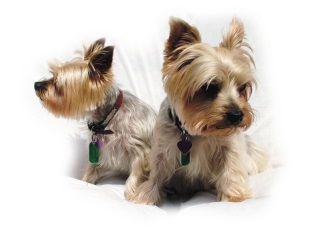 DogsEste es Fredo. Es un perro.Fredo es blanco como la nieve.Fredo esta con su amigo.Estan buscando un hueso para comer.Buscan arriba en el árbol, buscan abajo en la hierba.Ellos no encontraron el hueso. No hay más.Este es Fredo. Es un perro.Fredo es blanco como la nieve.Fredo esta con su amigo.Estan buscando un hueso para comer.Buscan arriba en el árbol, buscan abajo en la hierba.Ellos no encontraron el hueso. No hay más.This is Fredo. It’s a dog.Fredo is white like snow.Fredo is with his friend.They are looking for a bone to eat.Looking up the tree, looking down on the grass.They didn’t find the bone.There is no more.This is Fredo. It’s a dog.Fredo is white like snow.Fredo is with his friend.They are looking for a bone to eat.Looking up the tree, looking down on the grass.They didn’t find the bone.There is no more.This is Fredo. It’s a dog.Fredo is white like snow.Fredo is with his friend.They are looking for a bone to eat.Looking up the tree, looking down on the grass.They didn’t find the bone.There is no more.Vocabulario de palabrasVocabulario de palabrasVocabulario de palabrasVocabularyVocabulary